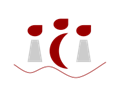 Education EventWednesday 13th March @2PM – 5PMIOPPN Building - Seminar Room 1 16 De Crespigny Park, Camberwell, London SE5 8AB (CHAIR) Prof David Rees Theme – Respiratory complications of Sickle Cell Disease 14.00- 14.05 - Introduction and Welcome. (Prof David Rees)				Break 14.05 – 14.1514.15 – 14.45 - The pathophysiology of respiratory complications in children with sickle cell disease. Professor Anne Greenough. King’s College London 14.45  - 15.15 'Clinical approach to the management of respiratory problems in paediatric Sickle Cell Disease'Dr Atul Gupta. King’s College Hospital Tea break 15.15- 15.3015.30 – 16.00 - Clinical aspects of respiratory disease in adults with sickle cell disease (including interpretation and treatment of abnormal sleep studies) . Dr Patrick Murphy, Guy’s and St Thomas’ NHS Foundation Trust16.00 – 16.15 – Questions and discussion 16.15 – 16.45 – Presentation of regional Acute Chest Syndrome audit and regional Hydroxycarbamide audit Dr Sara Stuart-Smith. King’s College Hospital 17:00 End of session